Directions for Video Conversion using Any Video Converter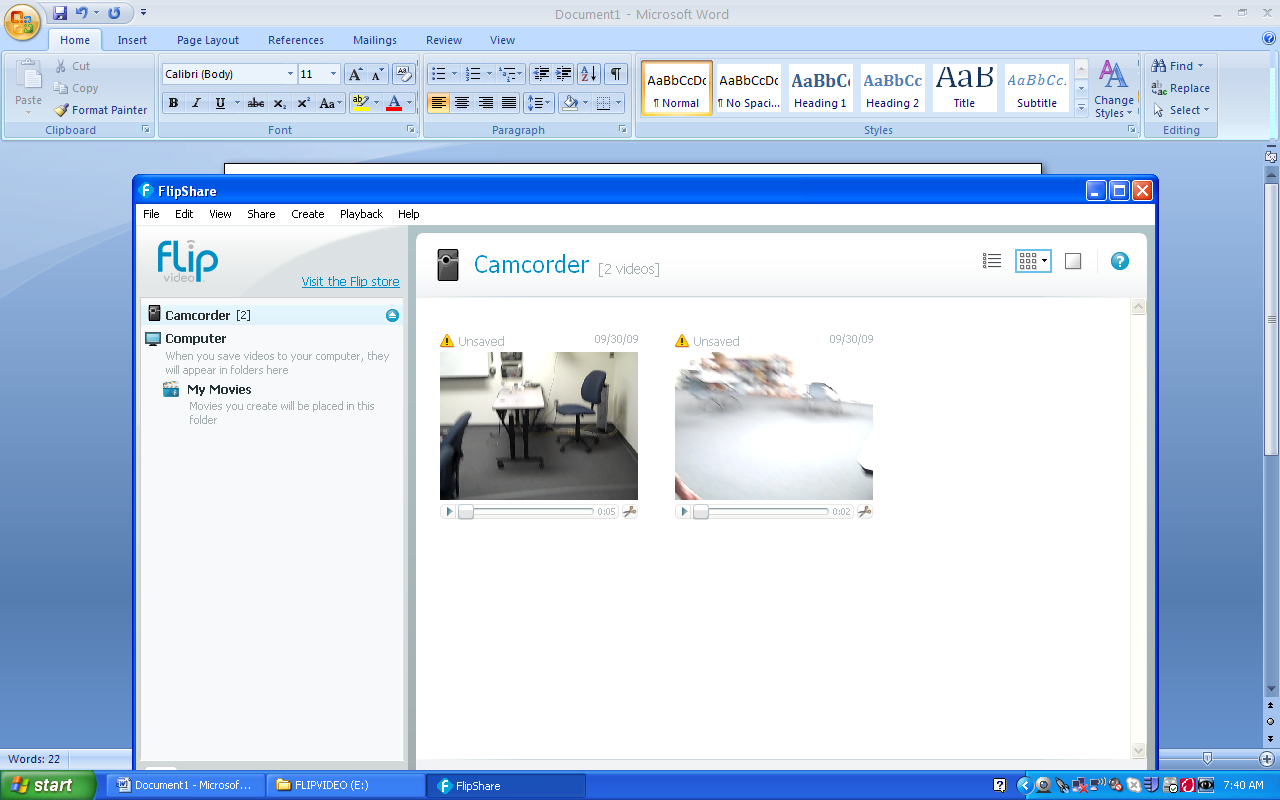 Plug in your Flip Camera.  If it opens the following window, just close it.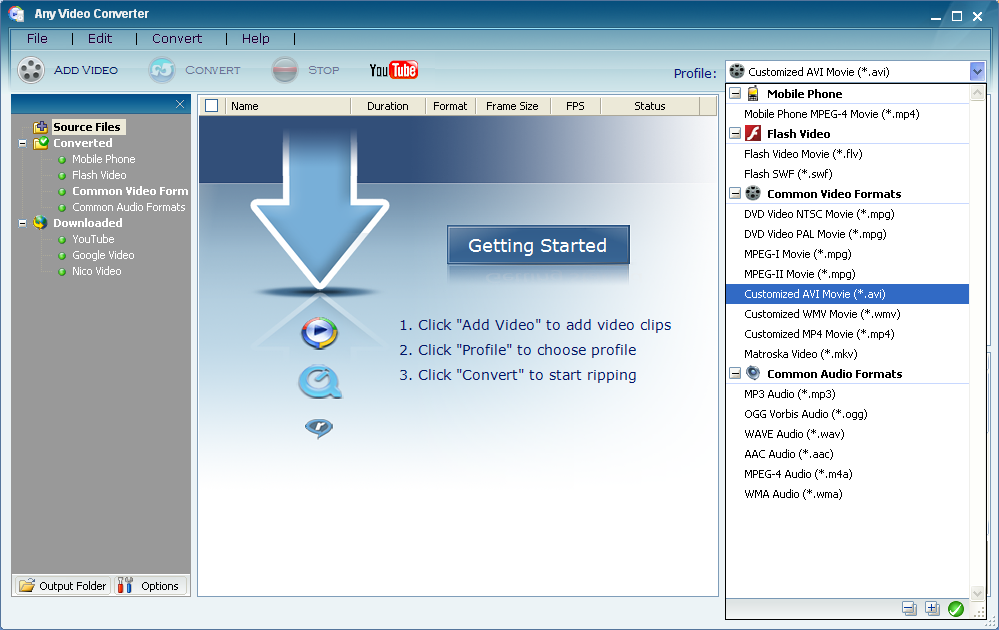 Open Any Video Converter.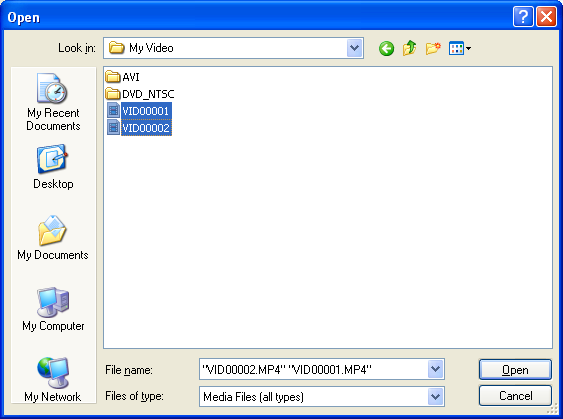 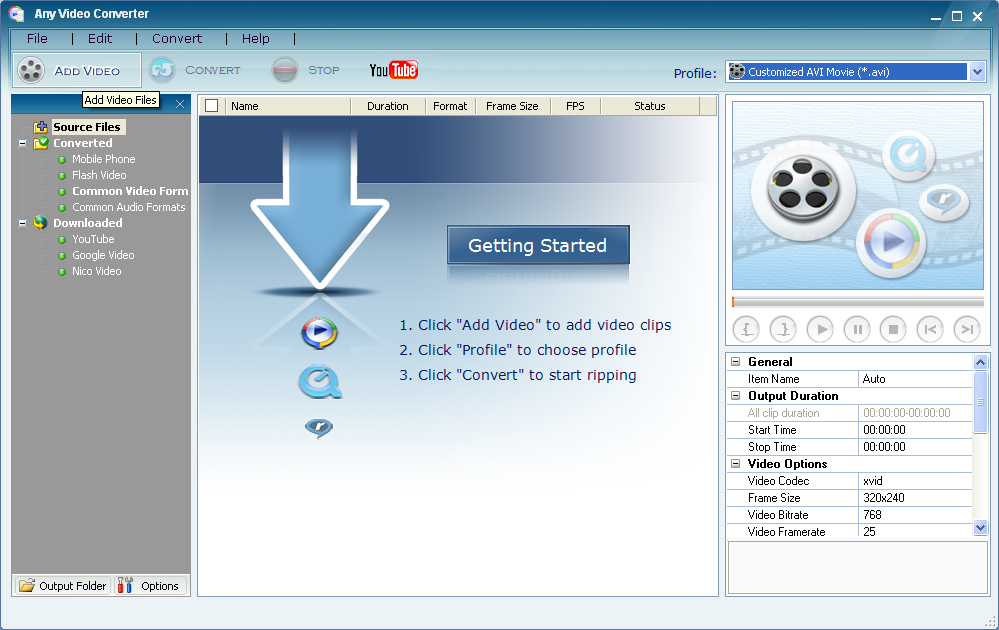 Your files will be converted and placed in a folder titled AVI inside the folder you selected as your output folder.